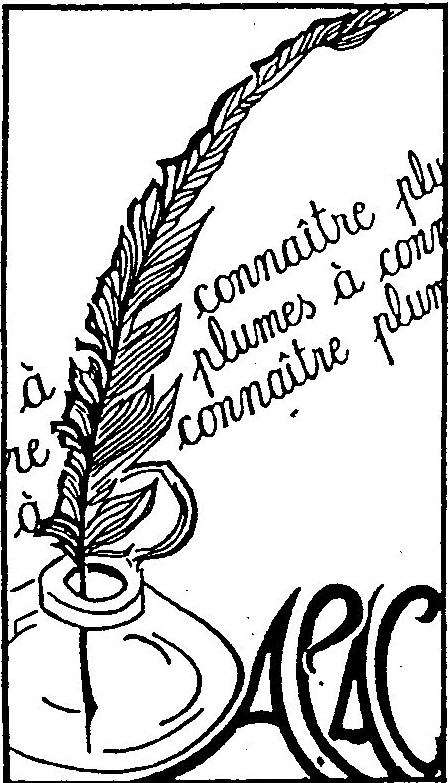 NOM : 	 Prénom : 	 Née le : 	ADRESSE :	 Code Postal : 	VILLE : 	 Profession : 	Tél. fixe : 	 Tél. mobile : 	Adresse courriel	(1) Adhésion de « soutien » avec seulement la revue annuelle « Plumes au vent » : 	20 € (2) Adhésion complète avec la revue annuelle « Plumes au vent » + tous les services de l’APAC :	35 € (2) Adhésion complète identique, pour un Couple Auteur : 	50 € Membre bienfaiteur : 	€ (Libre)J’accepte de recevoir la revue annuelle par internet 	OUI	NON Je désire recevoir la revue annuelle papier		OUI	NON Cocher un seul souhait, s’il vous plaît(1) Plumes Au Vent (PAV) est le bulletin de l’APAC dans lequel, outre les informations concernant la vie de l’association, vous pouvez lire des articles sur les divers sujets qui vous intéressent et nous proposer vos textes (prose, poésie, coup de cœur) pour publication dans la revue. Suite au sondage fait en 2018, il est désormais annuel, au mois d’avril. Vous serez tenus informés sur les diverses manifestations que nous organisons (salons, cafés littéraires, etc…) sur le Blog de l’association (www.associationplumesaconnaitre.com), lien permanent entre tous.(2) Services proposés par l’APAC (pour une adhésion complète) : accès au comité de lecture dont chaque adhérent auteur peut bénéficieraccès, avec l’APAC, à divers salons littéraires qu’elle présente ou qu’elle organisepromotion de ses ouvrages sur le Blog, voire la revue annuelle de l’APACInformation régulière et complète sur les salons littéraires, rencontres littéraires, animations, etc…RAPPEL : les auteurs inscrits aux divers salons proposés pour l’année 2023 doivent être à jour de leur cotisation 2023.Êtes-vous Auteur(e) intéressé(e) à participer à des salons littéraires 	OUI	NONDate : ………/……../……….          Signature :Bulletin et règlement par chèque bancaire ou postal à l’ordre de l’APAC, à retourner dûment rempli à :Mireille MASCIULLI, 15 avenue des Azalées – 57155 MARLYCourriel : secretariat.apac57@gmail.com 	Tél : 06 63 18 02 37Votre Carte d’Adhérent vous sera transmise sur simple demande dès réception de votre règlement. Notez au verso de ce bulletin d’adhésion, si vous le souhaitez, vos remarques attentes et/ou suggestionsASSOCIATION PLUMES A CONNAÎTRE(Loi de 1901)www.associationplumesaconnaitre.com BULLETIN D’ADHÉSION - Année 2023